TAFLEN WYBODAETH RHANBARTHOL: AAMOS-00 Cam 2“Monitro dyfeisiau symudol i lywio'r rhagfynegiad opyliau o asthma: astudiaeth arsylwadol (AAMOS-00) Cam 2”Rydym yn eich gwahodd i gymryd rhan yn ein hastudiaeth. Cyn i chi wneud penderfyniad, mae angen i chi gymryd amser i ddeall pam rydyn ni'n gwneud yr ymchwil hon a'r hyn mae'n ei olygu. Darllenwch y wybodaeth ganlynol yn ofalus os gwelwch yn dda - efallai yr hoffech ei thrafod gyda ffrindiau a pherthnasau. Diolch i chi am gymryd eich amser i ystyried y gwahoddiad hwn.Beth yw pwrpas yr astudiaeth ymchwil hon?
Defnyddir dyfeisiau monitro craff a thechnolegau iechyd symudol (iechyd) fwy a mwy i helpu gyda hunanreolaeth asthma. Mae'r technolegau hyn, gan gynnwys smartwatches a ffonau clyfar, yn rhoi ffyrdd newydd i bobl ag asthma fonitro eu cyflwr gyda'r ymyrraeth leiaf ar eu bywydau. Gall dyfeisiau clyfar ddisodli baich monitro dyddiol, gan helpu pobl i ofalu am eu asthma fel eu bod yn rheoli eu triniaeth ac osgoi ymosodiadau. Enghreifftiau yw mewnanadlwyr craff ac oriorau craff.Er mwyn datblygu system ddefnyddiol a diogel ar gyfer pobl ag asthma, mae angen i ni gasglu gwybodaeth gan ddefnyddio technolegau craff newydd ochr yn ochr â'r symptomau dyddiol traddodiadol a dyddiadur llif brig. Yna gallwn gymharu'r ddwy set o ddarlleniadau i ddatblygu systemau sy'n canfod asthma sy'n gwaethygu gan ddefnyddio dyfeisiau clyfar ac o bosibl yn lleihau'r angen i fewnbynnu data beichus.Nod yr astudiaeth hon yw casglu'r ddwy set hon o ddata gan oddeutu 30 o bobl am 6 mis. Byddwn yn defnyddio'r canfyddiadau i ddatblygu dull a all ragfynegi'n gywir ymosodiad craff ar ddyfeisiau craff a dyddiaduron symptomau. Yn y dyfodol, gellid defnyddio hyn mewn system asthma gysylltiedig i helpu pobl i edrych ar ôl eu asthma ac osgoi ymosodiadau trafferthus.Crynodeb o'r astudiaethRhennir yr astudiaeth hon yn 2 gam:Monitro holiadur bob dydd am fis. Monitro dyfeisiau clyfar am chwe mis. Bydd 30 o gyfranogwyr a oedd yn cadw dyddiadur rheolaidd yng ngham 1 yn cael tri dyfais glyfar (anadlydd craff, mesurydd llif brig craff, smartwatch) i gasglu data yn awtomatig wrth i chi ddefnyddio'r dyfeisiau, yn ogystal â llenwi holiaduron dyddiol ac wythnosol. Byddwn yn dewis pobl i wahodd ar gyfer y cam hwn gydag ystod o oedrannau, rhyw a statws ysmygu, a gyda gwahanol fathau o sbardunau asthma.Ar ddiwedd cam 2, byddwn yn anfon holiadur yn gofyn am adborth ynghylch defnyddio'r dyfeisiau clyfar ac a ydych chi'n meddwl y gallent fod yn ddefnyddiol i'ch helpu i ofalu am eich asthma.A allaf gymryd rhan?I gymryd rhan yng ngham 1, rhaid i chi:Bod yn 18 oed o leiaf ac yn byw yn y DUWedi cael gwybod gan feddyg bod gennych asthma.Wedi bod angen o leiaf un cwrs o steroidau geneuol (prednisolone) ar gyfer pwl o asthma yn ystod y 12 mis diwethafSicrhewch fod gennych ffôn clyfar Android o 2016 ymlaen (e.e. Samsung Galaxy S7, Xiaomi Mi 5, Huawei P9) neu iPhone 7 neu'n hwyrach gyda BluetoothI gymryd rhan yng ngham 2, byddai angen i chi hefyd:Wedi cwblhau o leiaf hanner yr holiaduron dyddiol yng ngham 1 Yn bwriadu byw yn y DU am y 6 mis nesafCael eich rhagnodi ag anadlydd rhyddhad (“puffer” glas) sy'n gweithio gyda dyfais anadlu smart FindAir ONE. Mae'r ddyfais hon yn ffitio ar ben y canister yn y rhan fwyaf o anadlwyr “pMDI” safonol (gweler y llun). Nid yw'r ddyfais anadlu smart yn ffitio ar anadlydd Airomir Autohaler nac ar fathau eraill o ddyfeisiau (megis accuhalers, anadlwyr a weithredir gan anadl). Os nad ydych yn siŵr am y ddyfais anadlu rydych chi'n ei defnyddio, cysylltwch â ni. Dyma rai enwau brand cyffredin mewnanadlwyr addas:Ventolin a fersiynau eraill o salbutamol os yw'r anadlydd yr un anadlydd siâp â Ventolin SalamolAiromirFostairBudiairIawn - anadlwyr pMDI: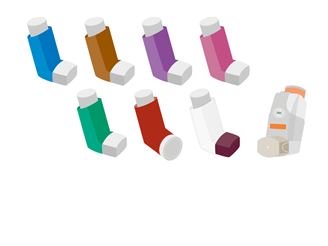 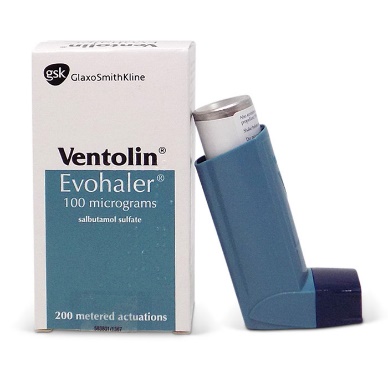 Ddim yn iawn: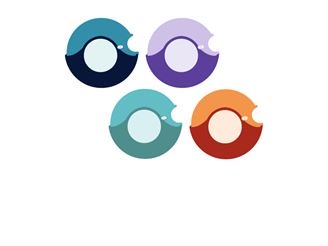 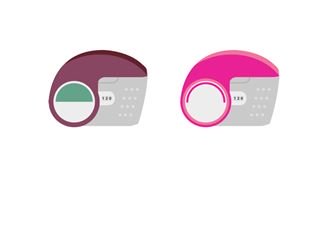 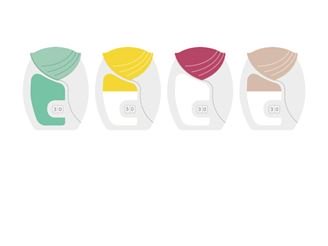 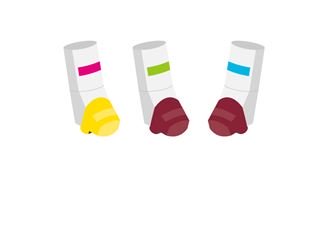 Ni allwch gymryd rhan yn yr astudiaeth hon:Os oes gennych gyflyrau eraill sy'n achosi symptomau tebyg i asthmaO dan 18 oedYn methu â darparu caniatâd dilys (e.e. nam gwybyddol, anableddau dysgu)Yn methu â defnyddio ap ac ymateb i gwestiynau yn SaesnegBeth fydd yn digwydd os byddaf yn penderfynu cymryd rhan?Diolch i chi am gwblhau Cam 1. Rydym yn eich gwahodd i fynd ymlaen nawr i gam 2. Os penderfynwch yr hoffech gymryd rhan, ewch i'r wefan recriwtiohttps://www.ed.ac.uk/usher/aukcar/knowledge-hub/projects/aamos-00a chwblhewch y gwiriad cymhwyseddhttps://edinburgh.onlinesurveys.ac.uk/aamos-00-phase-2-eligibility Defnyddio Mobistudy ar gyfer Cam 2Bydd angen i chi ddal ati i ddefnyddio'r App astudio rydych chi wedi bod yn ei ddefnyddio yng Ngham 1. Bydd Cam 2 yr astudiaeth hon yn ymddangos fel astudiaeth newydd ym Mobistudy. Fe'ch gwahoddir i ymuno ag astudiaeth cam 2 fel cam 1. Dim ond yn ystod cyfnod yr astudiaeth y bydd y swyddogaethau casglu data ar gael. Ar gyfer cam 2, y cyfnod astudio yw 6 mis o gydsyniad.Ar y dudalen flaen, y tasgau heddiw a restrir o dan “Today’s pending tasks” ar gyfer cam 2 fydd:cwblhau'r holiadur dyddiol / wythnosol,cymryd tri mesuriad llif brig,uwchlwytho data o'r smartwatch.I lywio o amgylch Mobistudy, defnyddiwch y bar llywio ar waelod y sgrin a fydd yn magu rhannau eraill yr ap.Mae hyn fel arfer yn syml. Mae yna rai cyfarwyddiadau manylach yma, ac rydyn ni'n hapus i siarad â chi trwy'r broses os nad yw'n glir. https://www.ed.ac.uk/files/atoms/files/aamos-00_phase_2_detailed_information_v1.1_2021_05_21.docxDyfeisiauByddwn yn anfon tri dyfais monitro craff atoch:Anadlydd clyfar, FindAir ONE (FindAir, https://findair.eu/). Gellir atodi hyn i ran canister eich anadlydd rhyddhad pMDI ac mae'n mesur pan fyddwch chi'n defnyddio'ch anadlydd. Gellir ei ailgysylltu â mewnanadlydd gwahanol os byddwch chi'n newid anadlwyr rhyddhad yn ystod yr astudiaeth. Mesurydd llif brig clyfar, Smart Peak Flow Meter (Smart Respiratory Products Ltd, https://smartpeakflow.co.uk/). Bydd y mesurydd llif brig yn mesur eich llif anadlol brig (PEF), mesuriad o ba mor gyflym y gallwch chi chwythu aer allan o'ch ysgyfaint. Smartwatch, Band 3 Xiaomi (Xiaomi, https://www.mi.com/uk/). Bydd yr app monitro wedi'i lwytho'n barod i chi ei ddefnyddio yn y smartwatch. Bydd yr oriawr yn casglu eich cyfradd curiad y galon, cyfrif cam, a data gweithgaredd.Anadlydd clyfarCesglir y data o fewn y ddyfais a'i drosglwyddo pan fydd wedi'i gysylltu â'ch ffôn trwy Bluetooth. Bydd angen lawrlwytho ap FindAir er mwyn cadw'r data, sydd angen cyfeiriad e-bost i'w gofrestru. Bydd yr app FindAir yn anfon y data at eu gweinydd yng Ngwlad Pwyl, lle bydd y tîm astudio yn ei adfer. Unwaith y bydd yr app FindAir wedi'i lawrlwytho a'ch bod wedi cofrestru, byddwn yn darparu “partner code” i chi y gellir ei nodi yn y gosodiadau. Bydd angen cysylltu a'ch anadlydd craff â'r app FindAir. Yna bydd hyn yn cysylltu eich data anadlydd yn awtomatig.Mae gan y ddyfais batri na ellir ei newid a ddylai bara tua blwyddyn, felly does dim angen codi tâl arno trwy gydol yr astudiaeth.Mesurydd llif brig craffI ddefnyddio'r ddyfais, mae angen i chi ei gysylltu â'ch ffôn fel dyfais glustffonau - naill ai wedi'i blygio'n uniongyrchol i jac sain eich ffôn neu wedi'i gysylltu trwy Bluetooth gydag addasydd os nad oes gan eich ffôn jack sain. Byddwn yn rhoi'r addasydd Bluetooth i chi.Nid oes angen codi tâl ar y mesurydd llif brig craff, ond bydd yr addasydd Bluetooth. Mae angen golau i weithio ar y mesurydd llif brig craff - gall hyn fod yn unrhyw beth o lamp ddesg i ffenestr i'r tu allan. Dylai'r ddyfais darn ceg gael ei glanhau'n rheolaidd gyda dŵr a sebon ar gyfer hylendid.Mae'r mesuriad llif brig yn cymryd 3 ergyd a bydd yn arbed yr ergyd orau. Yn ystod y pandemig COVID-19, gofynnwn ichi wneud y mesuriad llif brig heb unrhyw un yn union o'ch blaen am 2 fetr.SmartwatchMae angen i chi wisgo'r oriawr hon mor aml ag sy'n gyffyrddus, gan gynnwys yn ystod cwsg. Bydd y data yn cael ei gasglu ar yr oriawr a'i drosglwyddo pan fydd wedi'i gysylltu â'ch ffôn trwy Bluetooth. Bydd y data o'r smartwatch yn mynd yn uniongyrchol i Mobistudy. Mae angen codi tâl wythnosol ar y smartwatch.Bydd yr holl ddata o’r holiaduron a’r dyfeisiau yn cael eu storio yng ngwasanaeth Mobistudy’s ym Mhrifysgol Malmo. Dyma'r data y byddwn yn ei gasglu:Llif brig (PEF) gan ddefnyddio'r Mesurydd Llif Copa ClyfarCyfradd y galon gan ddefnyddio smartwatchCyfrif cam gan ddefnyddio smartwatchDwysedd gweithgaredd gan ddefnyddio smartwatchLleoliad (GPS) gan ddefnyddio MobistudyDefnydd mewnanadlydd gan ddefnyddio FindAir ONEData holiadur gan ddefnyddio MobistudyGofynnir holiadur dyddiol ac wythnosol tebyg i'r un yng ngham 1 yng ngham 2. O'r smartwatch bydd tri data'n cael eu cofnodi bob munud, cyfradd curiad y galon, cyfrif cam, a dwyster gweithgaredd. Bydd y lleoliad GPS yn cael ei gasglu gyda'ch ffôn clyfar, a fydd yn cael ei ddefnyddio i gysylltu â rhagolygon tywydd lleol gan y Swyddfa Dywydd, Map Tywydd Agored, ac Ambee.Bydd y defnydd o anadlydd yn cael ei storio ar weinydd FindAir yng Ngwlad Pwyl cyn cael ei gopïo i Brifysgol Caeredin. Er mwyn i'r data symud o'r anadlydd craff i'ch ffôn, bydd angen i chi lawrlwytho'r app FindAir a'i gael yn rhedeg yn y cefndir.Apple App Store: https://apps.apple.com/us/app/findair-asthma-diary/id1515944881 Google Play: https://play.google.com/store/apps/details?id=eu.findair&hl=en  Mae cyfarwyddiadau manwl ynghylch defnyddio a gofalu am ddyfeisiau ar gael yma https://www.ed.ac.uk/files/atoms/files/aamos-00_phase_2_detailed_information_v1.1_2021_05_21.docxDiwedd cam 2Cyn i chi adael yr astudiaeth hon mae holiadur terfynol i chi roi eich adborth a'ch safbwynt ynglŷn â derbynioldeb a defnyddioldeb y system fonitro.A oes unrhyw risgiau o gymryd rhan yn yr astudiaeth?Nid oes unrhyw risgiau rhagweladwy i gymryd rhan yn yr astudiaeth hon, gan fod yr ap wedi'i gynllunio i fonitro'ch statws asthma yn unig. Ni fydd yr astudiaeth yn rhoi unrhyw gyngor i chi ynglŷn â thrin a rheoli eich asthma. Byddwch yn parhau i gymryd y driniaeth a ragnodir gan eich darparwr gofal iechyd. Os byddwch chi'n datblygu unrhyw symptomau neu os oes gennych unrhyw bryderon am eich asthma, dylech ddefnyddio'ch triniaeth arferol a chysylltu â'ch darparwr gofal iechyd yn unol â'u cyngor.Beth os aiff rhywbeth o'i le?Ni fyddwch yn cael eich monitro'n feddygol yn yr astudiaeth hon. Os oes gennych unrhyw bryderon am eich asthma neu os ydych chi'n teimlo'n ofidus, cysylltwch â'ch meddyg teulu.Mae gan Brifysgol Caeredin, fel Noddwr, yswiriant priodol ar waith os na fyddwch yn dioddef unrhyw niwed o ganlyniad uniongyrchol i'ch cyfranogiad yn yr astudiaeth hon.Beth yw manteision cymryd rhan?Bydd llenwi dyddiaduron symptomau a defnyddio'r dyfeisiau bob dydd yn rhoi gwybodaeth i chi am eich asthma a allai fod yn ddefnyddiol i chi. Gallwch brofi dyfeisiau monitro craff o lygad y ffynnon trwy gymryd rhan yng ngham 2 yr astudiaeth. Byddwch yn gallu cadw pob un o'r 3 dyfais ar ôl gorffen.Bydd cymryd rhan yn helpu i ddatblygu system hunanreoli asthma newydd a fydd o fudd i'r gymuned asthma. Byddwch hefyd yn cael eich blaenoriaethu i gymryd rhan yn yr astudiaeth beilot gyntaf o AAMOS.A fyddaf yn cael fy nhalu am gymryd rhan yn yr astudiaeth hon?Na, ni fydd cleifion yn cael iawndal mewn arian parod am eu hamser yn yr astudiaeth - ond byddwn yn helpu gyda chost data rhwydwaith trwy roi taleb £5 y mis i chi i dalu cost fras y data symudol rydych chi'n ei ddefnyddio yng ngham 2 .Hefyd, byddwch chi'n gallu cadw'r tri dyfais monitro glyfar ar ddiwedd cam 2. Mae gan y FindAir ONE a Smart Peak Flow Meter eu apps eu hunain y gallwch eu lawrlwytho a'u defnyddio i barhau i fonitro'ch asthma eich hun. Mae gan y FindAir ONE oes batri o 12 mis - gallwch ddefnyddio'r ddyfais nes ei bod yn rhedeg allan o wefr. Bydd apiau monitro ar y smartwatch yn parhau i weithredu os ydych chi am ddefnyddio'r smartwatch ar ôl yr astudiaeth. Os nad ydych chi am gadw'r oriawr, byddwn yn anfon deunydd pacio â thâl yn ôl atoch fel y gallwch ei ddychwelyd i'r tîm ymchwil.Beth fydd yn digwydd os nad wyf am barhau â'r astudiaeth?Os byddwch chi'n newid eich meddwl am gymryd rhan yn yr astudiaeth hon ar unrhyw adeg ar ôl cytuno i gymryd rhan, rydych chi'n rhydd i dynnu'n ôl heb roi rheswm. Byddwn yn gofyn a allwn gadw'r data a gasglwyd hyd at y pwynt hwnnw i'w ddefnyddio yn ein dadansoddiad. Bydd gennych hefyd y dewis i ddileu eich holl ddata astudio a pheidio â'i ddefnyddio ar gyfer ymchwil ddilynol.A fydd fy rhan yn yr astudiaeth hon yn cael ei chadw'n gyfrinachol?Rydym yn cymryd storio data yn gyfrinachol o ddifrif a byddwn yn dilyn gweithdrefnau Prifysgol Caeredin (gweler gwybodaeth GDPR ychwanegol). Bydd yr holl ddata a gesglir o'ch dyddiadur dyddiol (gweler “beth fydd yn digwydd i'm data” isod) yn cael ei godio â rhif astudio fel ei fod wedi'i wneud yn anhysbys a dim ond aelodau'r tîm ymchwil sy'n gallu ei gysylltu â'ch gwybodaeth bersonol. Bydd gwybodaeth amdanoch chi'n cael ei storio'n electronig ar weinydd diogel a dim ond pobl ag enwau defnyddwyr a chyfrineiriau sy'n gallu ei gyrchu.Mae arolygiadau ac archwiliadau yn sicrhau ein bod yn cynnal yr astudiaeth i gydymffurfio â rheoliadau'r DU. Os yw ein hastudiaeth yn cael ei harolygu gall cynrychiolwyr noddwr y Brifysgol (ACCORD), pwyllgor moeseg ymchwil (REC), ac arolygwyr annibynnol gael mynediad at wybodaeth bersonol. Maent yn rhwym i'r un rheolau cyfrinachedd â'r tîm ymchwil.Ni fydd canlyniadau cyhoeddedig yn cynnwys unrhyw ddata personol.Beth fydd yn digwydd i'm data?Prifysgol Caeredin yw'r rheolwr data ar gyfer yr astudiaeth hon. Gallwch ddarllen polisi data Prifysgol Caeredin yn https://www.ed.ac.uk/information-services/about/policies-and-regulations/research-data-policy. Bydd data a gesglir gyda Mobistudy yn cael ei storio ym Mhrifysgol Malmö, yna ei gopïo i Brifysgol Caeredin. Mae Mobistudy yn sefydliad sy'n cydymffurfio â GDPR. Er mwyn diogelu hawliau, dim ond y lleiafswm o wybodaeth sy'n eich adnabod chi (eich enw a'ch cyfeiriad e-bost) y bydd Mobistudy yn ei gasglu a bydd y data personol hwn yn cael ei wahanu o'r holiadur a data dyfeisiau clyfar a'i storio ar wahân. Bydd y data yn parhau i gael ei amgryptio wrth ei storio a'i drosglwyddo. Bydd eich data yn aros ar Mobistudy cyhyd â'ch bod yn cadw'ch proffil Mobistudy. Gallwch ddarllen polisi preifatrwydd Mobistuder yn https://mobistudy.org/appPrivacyPolicy.html. Dim ond y tîm ymchwil fydd â mynediad at ddata personol, a fydd yn cael ei ddinistrio'n ddiogel dair blynedd ar ôl diwedd yr astudiaeth.Bydd eich data anadlydd o ddefnyddio’r FindAir yn mynd yn gyntaf i weinydd FindAir’s yng Ngwlad Pwyl, yna bydd yn cael ei lawrlwytho a’i gopïo gan y tîm ymchwil ym Mhrifysgol Caeredin. Gallwch ddarllen polisi preifatrwydd FindAir yn https://findair.eu/privacy-policy-mobile-app.html. Bydd eich atebion holiadur, mesuriadau llif brig craff a data o'r smartwatch yn mynd trwy Mobistudy ac yn cael eu copïo gan y tîm ymchwil ym Mhrifysgol Caeredin.Bydd y data dyddiol ac wythnosol dienw o holiaduron a dyfeisiau clyfar yn cael eu cadw a'u harchifo yn Edinburgh DataShare (ystorfa ddigidol o ddata ymchwil a gynhyrchir ym Mhrifysgol Caeredin) am byth. Bydd hyn yn golygu y gall ymchwilwyr a gasglwyd data o'r astudiaeth gael eu defnyddio gan ymchwilwyr eraill yn y dyfodol sydd eisiau dysgu mwy am asthma a defnyddio dyfeisiau craff i helpu cleifion ag asthma.Bydd dyddiad, amser a chyfeiriad IP eich mewngofnodi a phan anfonwch ddata yn Mobistudy yn cael ei fewngofnodi am resymau diogelwch a'i gadw am 5 mlynedd. Ni all tîm yr astudiaeth gyrchu'r data hwn.Ble allwch chi ddarganfod mwy am sut mae'ch gwybodaeth yn cael ei defnyddio?Gallwch ddarganfod mwy am sut rydyn ni'n defnyddio'ch gwybodaeth yn https://www.ed.ac.uk/records-management/privacy-notice-researchyn www.hra.nhs.uk/information-about-patients/ ein taflen ar gael o [ www.hra.nhs.uk/patientdataandresearch ]trwy ofyn i un o'r tîm ymchwiltrwy anfon e-bost at rena.gertz@ed.ac.uk, neutrwy ein ffonio ymlaen 0131 242 9446.Beth fydd yn digwydd i ganlyniadau'r astudiaeth ymchwil?Byddwn yn cyflwyno canfyddiadau canlyniadau camau 1 a 2 yr astudiaeth hon mewn cynadleddau ar gyfer gweithwyr gofal iechyd proffesiynol, a datblygwyr technoleg. Byddwn hefyd yn eu cyhoeddi mewn cyfnodolion ymchwil a adolygir gan gymheiriaid. Byddwn yn anfon crynodeb o'n canfyddiadau atoch a dolen i'r papurau pan fyddant yn cael eu cyhoeddi.Yn y dyfodol, byddwn yn defnyddio'r data a gasglwyd i ddatblygu system fonitro ac adborth i helpu pobl i reoli eu asthma. Gyda'ch caniatâd, gallwn gadw'ch manylion cyswllt fel y gallwn eich rhybuddio am brosiectau yn y dyfodol a allai fod o ddiddordeb.Datganiad cwynOs ydych chi am gwyno am unrhyw agweddau ar yr astudiaeth neu gyda'r ffordd y cawsoch eich trin neu gysylltu â chi, cysylltwch â ACCORD:The University of Edinburgh,The Queen’s Medical Research Institute,47 Little France Crescent, Edinburgh EH16 4TJNeu ffoniwch: 0131 242 9446 neu e-bost: resgov@accord.scotPwy sy'n noddi, yn trefnu ac yn ariannu'r ymchwil?Noddir yr astudiaeth hon gan Swyddfa Ganolog Academaidd a Chlinigol Prifysgol Caeredin ar gyfer Ymchwil a Datblygu (ACCORD), partneriaeth rhwng Prifysgol Caeredin a Bwrdd Iechyd Lothian y GIG. Ariennir yr astudiaeth trwy gymorth ariannol gan Ganolfan Ymchwil Gymhwysol Asthma UK (AUKCAR, https://www.aukcar.ac.uk/).Yr ymchwilydd yw Kevin Tsang, myfyriwr PhD AUKCAR (https://www.aukcar.ac.uk/what-we-do/postgraduate/current-students/kevin-tsang). Ei oruchwylwyr PhD yw Dr Syed Ahmar Shah, yr Athro Hilary Pinnock, a'r Athro Andrew Wilson.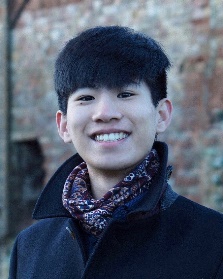 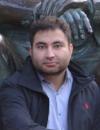 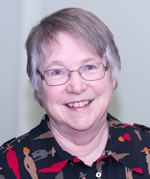 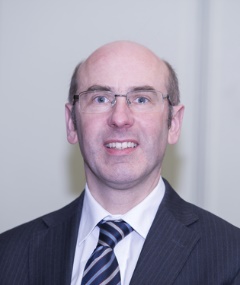 Pwy sydd wedi adolygu'r astudiaeth?Mae'r astudiaeth hon wedi'i hadolygu a'i chymeradwyo gan Bwyllgor Moeseg Ymchwil y GIG (REC).Gwybodaeth bellach a manylion cyswlltGobeithiwn fod y daflen wybodaeth hon wedi ateb eich cwestiynau am yr astudiaeth hon ond os ydych chi eisiau gwybod mwy, peidiwch ag oedi cyn cysylltu â:Kevin Tsang, e-bost: k.c.h.tsang@sms.ed.ac.uk Dr Ahmar Shah, e-bost: ahmar.shah@ed.ac.uk I siarad ag ymchwilydd sy'n annibynnol ar y tîm ymchwil, gallwch gysylltu â Dr Saturnino Luz yn s.luz@ed.ac.uk Wedi'i gyfieithu o'r Saesneg gyda Google Translate.